Форма бланка утверждена РешениемМС МО «Купчино» от 06.10.2022 № 38проект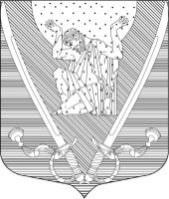 МУНИЦИПАЛЬНЫЙ СОВЕТвнутригородского муниципального образованиягорода федерального значения Санкт-Петербургамуниципальный округ Купчино6 СОЗЫВ (2019-.г.)Р Е Ш Е Н И Е  № ХХХХ.ХХ.2023 г.                                                                                         Санкт-Петербург«Об утверждении проекта решения Муниципального Совета внутригородского муниципального образования города федерального значения Санкт-Петербурга муниципальный округ Купчино «Об утверждении отчета об исполнении бюджета внутригородскогомуниципального образования города федерального значения 
Санкт-Петербурга муниципальный округ Купчино за 2022 год» и проведении публичных слушаний»В соответствии с положениями Бюджетного кодекса Российской Федерации, Федерального закона «Об общих принципах организации местного самоуправления в Российской Федерации», Устава внутригородского муниципального образования города федерального значения Санкт-Петербурга муниципальный округ Купчино, ст. 4, главы 5 Положения о бюджетном процессе во внутригородском муниципальном образовании Санкт-Петербурга муниципальный округ Купчино, рассмотрев представленный Главой Местной администрации ВМО «Купчино» отчет об исполнении бюджета внутригородского муниципального образования города федерального значения Санкт-Петербурга муниципальный округ Купчино за 2022 год,Муниципальный Совет     Р  Е  Ш  И  Л  :1. Утвердить проект Решения Муниципального Совета внутригородского муниципального образования города федерального значения Санкт-Петербурга муниципальный округ Купчино «Об утверждении отчета об исполнении бюджета внутригородского муниципального образования города федерального значения Санкт-Петербурга муниципальный округ Купчино за 2022 год» (с приложениями). Приложение № 1.2. Провести публичные слушания проекта Муниципального Совета внутригородского муниципального образования города федерального значения Санкт-Петербурга муниципальный округ Купчино «Об утверждении отчета об исполнении бюджета внутригородского муниципального образования города федерального значения Санкт-Петербурга муниципальный округ Купчино за 2022 год» с участием жителей муниципального образования «____» _____ 2023 года в «_____» час. «____» мин. по адресу: Санкт-Петербург, ул. Будапештская, дом 19, корп. 1 (2-ой этаж).3. Организацию публичных слушаний возложить на Главу местной администрации внутригородского муниципального образования города федерального значения Санкт-Петербурга муниципальный округ Купчино Голубева А.В.4. Главе Местной администрации МО «Купчино» Голубеву А.В.:4.1. Настоящее Решение и проект решения Муниципального Совета внутригородского муниципального образования города федерального значения Санкт-Петербурга муниципальный округ Купчино «Об утверждении отчета об исполнении бюджета внутригородского муниципального образования города федерального значения Санкт-Петербурга муниципальный округ Купчино за 2022 год» (с приложениями) разместить на официальном сайте муниципального образования «Купчино», опубликовать  (обнародовать) в официальном печатном издании муниципального образования – газете «Вестник муниципального образования «Купчино» и информационных стендах МО «Купчино».4.2. Обеспечить проведение публичных слушаний в смешанном режиме: очно, с использованием Платформы обратной связи.5. Решение вступает в силу с момента принятия. 6. Контроль за исполнением Решения возложить на Главу муниципального образования А.В. Пониматкина.Глава муниципального образования -Председатель Муниципального Совета		           	А.В. Пониматкин192212,  Санкт-Петербург,  ул. Будапештская,  дом № 19,  корп.№ 1;  тел.  (812) 7030410,  e-mail: mocupсh@gmail.com.